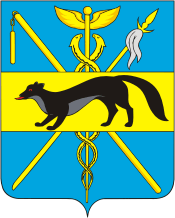 АДМИНИСТРАЦИЯБОГУЧАРСКОГО МУНИЦИПАЛЬНОГО РАЙОНАВОРОНЕЖСКОЙ ОБЛАСТИПОСТАНОВЛЕНИЕот « 16»04.2014 года № 276             г.БогучарО внесении изменений в постановлениеадминистрации Богучарского муниципальногорайона Воронежской области от 23.12.2013 года № 1039В целях приведения правовых актов администрации Богучарского муниципального района Воронежской области в соответствие с требованиями действующего законодательства администрация Богучарского муниципального района Воронежской области п о с т а н о в л я е т:             Внести в постановление администрации Богучарского муниципального района Воронежской области от 23.12.2013 года №1039 «Об утверждении административного регламента по предоставлению муниципальной услуги «Выдача разрешения на установку рекламной конструкции» следующие изменения:Утвердить прилагаемые изменения в Административный регламент администрации Богучарского муниципального района Воронежской области по предоставлению муниципальной услуги «Выдача разрешения на установку рекламной конструкции».Глава администрации Богучарскогомуниципального района                                                            В.В. Кузнецов Утверждены постановлением администрации Богучарскогомуниципального района                                                                               от « 16»04.2014 года № 276Измененияв Административный регламент администрации Богучарского муниципального района по предоставлению муниципальной услуги «Выдача разрешения на установку рекламной конструкции»      Пункт 2.10. части 2 изложить в следующей редакции:     «2.10.Максимальный срок ожидания в очереди при подаче документов на получение муниципальной услуги – 15 минут. Максимальный срок ожидания в очереди при получении результата предоставления муниципальной услуги – 15 минут.».